Publicado en Madrid el 27/09/2017 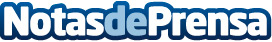 Buaala desembarca en AndroidAdemás de incorporar el popular sistema operativo, la APP renueva por completo su interfaz buscando mejorar significativamente la usabilidad e incrementar ‘engagement’ con los usuarios. Además el rediseño se ha adaptado a IOS11. El inspirador inteligente espera alcanzar los 150.000 usuarios de aquí a final de año. El evento de presentación contó con la participación de figuras del mundo de  la innovación empresarial como Rodolfo Carpintier (Digital Assets Deployment) o Ignacio Villoch (BBVA)

Datos de contacto:María Guijarro915901582Nota de prensa publicada en: https://www.notasdeprensa.es/buaala-desembarca-en-android Categorias: Imágen y sonido Telecomunicaciones Entretenimiento Emprendedores E-Commerce Dispositivos móviles http://www.notasdeprensa.es